Приложение 7.9 №5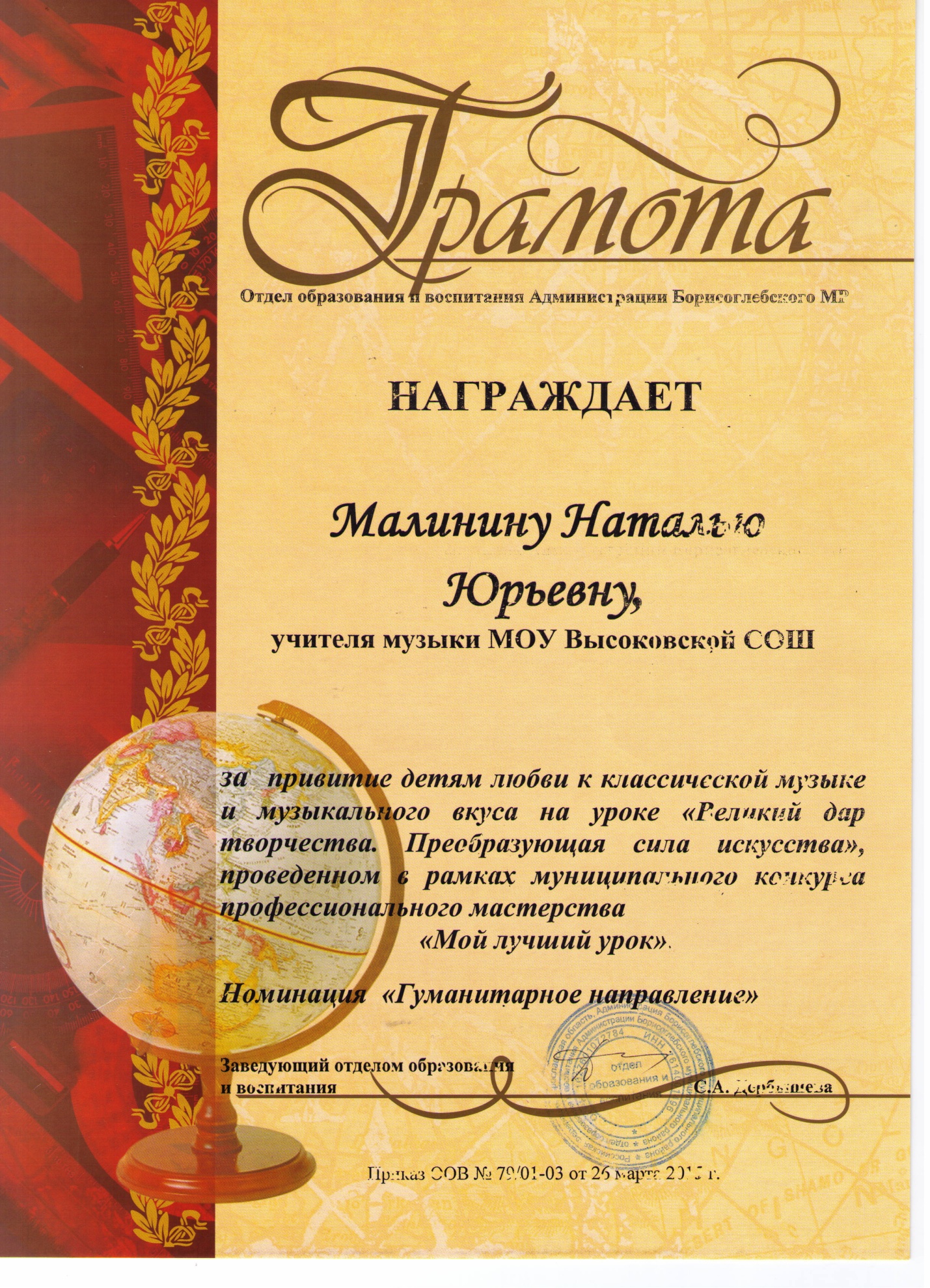 